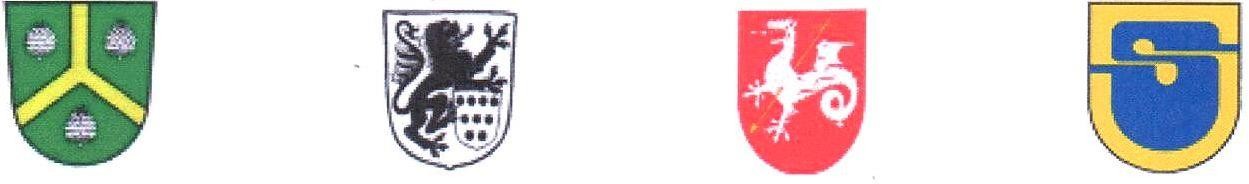 Termine Schuljahr 2022 / 2023, 1. HalbjahrStand: 01.02.2023Termine Schuljahr 2022 / 2023, 2. HalbjahrAugust 202208.08.2022Schriftliche Nachprüfungen09.08.2022Mündliche Nachprüfungen10.08.2022Erster Schultag/ Einschulung neue 5er10.+12.08.2022Methodentage15.08.-26.08.2022Praktikum 10er Klassen22.08.-26.08.2022 Klassenpflegschaften22.08.-26.08.2022 Klassenfahrt Klasse 8a23.08.2022 Infoveranstaltung zum Berufsplan in Hürtgenwald Klasse 8d,e29.08.2022 Schulpflegschaft30.08.2022 Treffen Klassensprecher Jahrgang 10 per VideokonferenzSeptember 20225.09.2022Schulkonferenz5.09.22-9.09.2022Klassenfahrt Klasse 7e7.09.2022Unterrichtsschluss nach der 5.Stunde15.09.2022Studientag, Veranstaltung des Kollegiums21.09.-23.09.2022Projekttage, der Unterricht am Nachmittag entfällt24.09.2022Präsentation der Projekttage in Hürtgenwald26.09.2022Infoveranstaltung der Berufskollegs und des Gymnasiums Vossenack28.09.2022Potenzialanalyse Klasse 8d29.09.2022Potenzialanalyse Klasse 8e30.09.2022Sponsored Walk an beiden StandortenOktober 20223.10.2022Feiertag04.10.-15.10.2022Herbstferien17.10.-04.11.2022Praktikum 9er Klassen19.10.2022Potentialanalyse Klasse 8a20.10.2022Potentialanalyse Klasse 8b21.10.2022Nachbesprechung Potentialanalyse 8d,e26.10.2022Nachbesprechung Potentialanalyse 8a27.10.2022Nachbesprechung Potentialanalyse 8b31.10.2022Studientag/ LehrerfortbildungNovember 202201.11.2022Allerheiligen03.11.2022Informationsveranstaltung der Berufskollegs/ der Gesamtschule für die Klassen 10a und 10b08.11.2022Erprobungsstufenkonferenz12.11.2022Tag der offenen Tür Simmerath  17./18.11.2022Elternsprechtag28.11.2022Studientag, Fortbildung des KollegiumsDezember 20227.12.2022 Mündliche Prüfung Englisch Klasse 10a,b8.12.2022 Mündliche Prüfung Englisch Klasse 10a,b10.12.2022Tag der offenen Tür in Hürtgenwald22.12.2022Letzter Schultag: Unterrichtsende nach der 5. Stunde  23.12.-06.01.2023WeihnachtsferienJanuar 202311.01.2023Studientag am Standort Hürtgenwald (Ganztagsfortbildung)12.01.2023Studientag/ Zeugniskonferenzen für die Klassen 5-1019.01.2023Wandertag20.01.2023Zeugnisausgabe, Unterrichtsende nach der 3.Stunde23.01.2023MethodentagFebruar 202313.02.2023Mündliche Prüfungen Englisch, Klasse 9a,b,c15.02.2023Mündliche Prüfungen Englisch, Klasse 9a,b,c16.02.2023Unterrichtsfrei (Ausgleichstag für den Präsentationstag der Projekttage)17.02.2023Beweglicher Ferientag20.02.+21.02.2023Bewegliche Ferientage28.02.2023LSE 8er DeutschMärz 202302.03.2023LSE 8er Englisch07.03.2023LSE 8er Mathe10.03.-18.03.2023Skifreizeit13.03.-17.03.2023Englandfahrt 16.03.2023  Berufswahlvorbereitung  - Schnuppertag Klasse 7 27-31.03.2023 Klassenfahrten Jahrgang 1028.03.+29.03.2023ElternsprechtagApril 202303.04.-15.04.2023Osterferien27.04.2023Girls`and Boys‘ DayMai 202301.05.2023Maifeiertag02.05.2023Ausbildungstag Klasse 9 04.05.2023ZP Deutsch09.05.2023ZP Englisch10.05.2023Schnuppertag (Jobscout) 7d,e11.05.2023ZP Mathe16.05.2023ZP Deutsch Nachschreibtermin17.05.2023ZP Englisch Nachschreibtermin18.05.2023Christi Himmelfahrt19.05.2023Unterrichtsfrei (Ausgleichstag für den Tag der offenen Tür)23.05.2023ZP Mathe Nachschreibtermin25.05.2023Schulkonferenz am Standort Hürtgenwald26.05.2023Bekanntgabe Vornoten und Noten ZP für die 10er29.05.2023Pfingstmontag31.05.2023Mottotage Abschlussklassen31.05.-02.06.2022Klassenfahrt 7a,b,cJuni 202306.06.2023Entlassfeier der Abschlussschüler am Standort Simmerath07.06.2023Entlassfeier  der Abschlussschüler am Standort Hürtgenwald08.06.2023Fronleichnam12.06.2023Studientag/ Zeugniskonferenzen 5-920.06.2023Wandertag21.06.2023Zeugnisausgabe